OSNOVNA ŠKOLA BREZOVICA  Brezovička cesta 98a10 257 BrezovicaTel:01/6537-155; Fax:01/ 6538- 411;  e-mail: osbrezovica@os-brezovica.skole.hrZagreb, 24. kolovoza 2016. godinePredmet: - OBJAVA NATJEČAJA;UČITELJ/ICA LIKOVNE KULTURE; STRUČNO OSPOSOBLJAVANJE ZA RAD BEZ ZASNIVANJA RADNOG ODNOSAMjesto rada: ZAGREBBroj traženih radnika: 1Vrsta zaposlenja: Stručno osposobljavanje za rad bez zasnivanja radnog odnosaRadno vrijeme: Puno radno vrijemeNačin rada: 2 smjeneSmještaj: Nema smještajaNaknada za prijevoz: U cijelostiNatječaj vrijedi od: 24.8.2016Natječaj vrijedi do: 31.8.2016Uvjeti na radnom mjestu: Rad na jednom mjestuPosloprimac:Razina obrazovanja: Fakultet, akademija, magisterij, doktoratRadno iskustvo: Nije važnoOstale informacije:Opis poslova: uvođenje u poslove struke.
Razina obrazovanja: VSS likovnog usmjerenja.
Potrebna dokumentacija: preslika diplome, domovnice, uvjerenje o nekažnjavanju, životopis.Poslodavac:Poslodavac: OSNOVNA ŠKOLA BREZOVICAKontakt: pismena zamolba: Brezovička cesta 98a, 10257 Brezovica ______________________________________________________________________________________________________________________________OSNOVNA ŠKOLA BREZOVICA  Brezovička cesta 98a10 257 BrezovicaTel:01/6537-155; Fax:01/ 6538- 411;  e-mail: osbrezovica@os-brezovica.skole.hrZagreb, 18. ožujka 2016. godinePredmet: - OBJAVA NATJEČAJADana  18. ožujka 2016. godine OSNOVNA ŠKOLA BREZOVICA, Brezovička cesta 98 a, 10 257 Brezovica, temeljem Zakona o odgoju i obrazovanju u osnovnoj i srednjoj školi (NN 87/08, 86/09, 92/10, 105/10, 90/11, 05/12,16/12,86/12, 126/12, 94/13, 152/14) i Zakona o poticanju zapošljavanja (NN 57/12, 120/12) raspisuje NATJEČAJ za radno mjesto:STRUČNOG SURADNIKA LOGOPEDA/LOGOPETKINJE- jedan izvršitelj/ica, određeno,  puno  radno vrijeme,STRUČNO OSPOSOBLJAVANJE BEZ ZASNIVANJA RADNOG ODNOSAUVJETI:Prema članku 105. i 106. Zakona o odgoju i obrazovanju u osnovnoj i srednjoj školi  (NN 87/08, 86/09, 92/10, 105/10, 90/11, 05/12,16/12,86/12, 126/12, 94/13, 152/14) i prema članku 6. Zakona o poticanju zapošljavanja (NN 57/12, 120/12).Uz pisanu zamolbu s podacima treba priložiti:Životopis
Presliku diplome
Presliku domovnice
Preslika uvjerenja da se protiv kandidata ne vodi kazneni postupak (ne stariju od 6 mjeseci)
Dokaz o ispunjavanju uvjeta radnog staža (do 1 godine)Na oglašeno radno mjesto mogu se javiti osobe oba spola prema čl. 13. st. 1. Zakona o ravnopravnosti spolova (NN br. 82/08)Rok za podnošenje prijava je od 18. 3. do  29. 3. 2016. godine.Napomena:Zamolbe se zaprimaju ukoliko su dostavljene isključivo putem pošte na adresu Škole s naznakom „Za stručno osposobljavanje za rad – STRUČNI SURADNIK/ICA LOGOPED“.  Ravnatelj:Ivan Kostenjak_______________________________________________________________________________________________________________________________Na temelju članka 107. Zakona o odgoju i obrazovanju u osnovnoj i srednjoj školi (NN br.87/08., 86/09., 92/10., 105/10., 90/11., 16/12., 86/12., 94/13., 152/14. ), Osnovna škola Brezovica raspisujeNATJEČAJza radno mjestoučitelj/ica engleskog jezika– 1 izvršitelj/ica na neodređeno, puno radno vrijemeUvjeti:Prema Zakonu o odgoju i obrazovanju u osnovnoj i srednjoj školi i Pravilniku o stručnoj spremi i pedagoško-psihološkom obrazovanju učitelja i stručnih suradnika u osnovnom školstvu („Narodne novine“ br. 47/96. i 56/01.).Rok za podnošenje prijava je 8 dana od dana objave na mrežnim stranicama i oglasnim pločama Hrvatskog zavoda za zapošljavanje te mrežnim stranicama i oglasnoj ploči školske ustanove.Uz prijavu na natječaj kandidati trebaju priložiti: životopis, dokaz o stručnoj spremi, domovnicu, uvjerenje nadležnog suda da se protiv podnositelja prijave ne vodi kazneni postupak za neko od kaznenih djela iz članka 106. Zakona o odgoju i obrazovanju u osnovnoj i srednjoj školi (ne starije od šest mjeseci).Kandidat koji se poziva na pravo prednosti pri zapošljavanju prema posebnom zakonu, dužan je u prijavi na natječaj pozvati se na to pravo i ima prednost u odnosu na ostale kandidate samo pod jednakim uvjetima.Uz prijavu na natječaj potrebno je priložiti sve dokaze o ispunjavanju traženih, potvrdu o priznatom statusu i dokaz da je kandidat nezaposlen.Isprave se prilažu u neovjerenom presliku. U svrhu utvrđivanja vjerodostojnosti dokumentacije od kandidata koji je zadovoljio u postupku izvršit će se uvid u originalnu ili ovjerenu dokumentaciju, prije zaključivanja ugovora o radu.Na natječaj se mogu javiti osobe oba spola.Nepotpune i nepravovremene prijave neće se razmatrati.Natječaj vrijedi od 7.12. 2015. do 15.12.2015. godine.Prijave s dokazima o ispunjavanju propisanih uvjeta iz natječaja dostaviti na adresu Škole:Osnovna škola Brezovica, Brezovička cesta 98 a, 10 257 BrezovicaU Brezovici, 19.10.2015.Na temelju članka 107. Zakona o odgoju i obrazovanju u osnovnoj i srednjoj školi (NN 87/08, 86/09, 92/10, 105/10, 90/11, 5/12, 16/12, 86/12, 126/12, 94/13, 152/14.) Osnovna škola Brezovica, Brezovica, Brezovička cesta 98a            raspisuje          NATJEČAJza popunu radnih  mjestaSPREMAČA/ICA      1 izvršitelj/ica na neodređeno vrijeme , PUNO radno vrijeme  40 sati tjedno, dvosmjenski rad      1 izvršitelj/ica na neodređeno vrijeme , NEPUNO radno vrijeme  20 sati tjednoNa natječaj se mogu javiti osobe oba spola.Uz prijavu za natječaj potrebno je priložiti: životopis, dokaz o stručnoj spremi, domovnicu i uvjerenje o nekažnjavanju  (preslike)Rok za podnošenje prijave: osam dana od dana objave natječaja.Prijave se šalju na adresu: Osnovna škola Brezovica, 10 257 Brezovica, Brezovička cesta 98a, s naznakom:  „za natječaj“.Nepotpune i nepravovremene prijave neće se razmatrati. U Brezovici, 13.10.2015.Na temelju članka 107. Zakona o odgoju i obrazovanju u osnovnoj i srednjoj školi (NN 87/08, 86/09, 92/10, 105/10, 90/11, 5/12, 16/12, 86/12, 126/12, 94/13, 152/14.) Osnovna škola Brezovica, Brezovica, Brezovička cesta 98a            raspisuje          NATJEČAJza popunu radnog  mjestaUČITELJA/ICE MATEMATIKE      1 izvršitelj/ica na određeno vrijeme , PUNO radno vrijeme  40 sati tjedno, dvosmjenski radNa natječaj se mogu javiti osobe oba spola.UVJETI:  prema Zakonu o odgoju i obrazovanju u osnovnoj i srednjoj školi, VSS                Uz prijavu za natječaj potrebno je priložiti: životopis, diplomu, domovnicu i uvjerenje o nekažnjavanju  (preslike)             Rok za podnošenje prijave: osam dana od dana objave natječaja.Prijave se šalju na adresu: Osnovna škola Brezovica, 10 257 Brezovica, Brezovička cesta 98a, s naznakom:  „za natječaj“.Nepotpune i nepravovremene prijave neće se razmatrati. U Brezovici, 10.9.2015.Na temelju članka 107. Zakona o odgoju i obrazovanju u osnovnoj i srednjoj školi (NN 87/08, 86/09, 92/10, 105/10, 90/11, 5/12, 16/12, 86/12, 126/12, 94/13, 152/14.) Osnovna škola Brezovica, Brezovica, Brezovička cesta 98a            raspisuje          NATJEČAJza popunu radnog  mjestaPSIHOLOG/INJA      1 izvršitelj/ica na određeno vrijeme , PUNO radno vrijeme  40 sati tjedno, dvosmjenski radNa natječaj se mogu javiti osobe oba spola.UVJETI:  prema Zakonu o odgoju i obrazovanju u osnovnoj i srednjoj školi, VSS                Uz prijavu za natječaj potrebno je priložiti: životopis, diplomu, domovnicu i uvjerenje o nekažnjavanju  (preslike)             Rok za podnošenje prijave: osam dana od dana objave natječaja.Prijave se šalju na adresu: Osnovna škola Brezovica, 10 257 Brezovica, Brezovička cesta 98a, s naznakom:  „za natječaj“.Nepotpune i nepravovremene prijave neće se razmatrati. U Brezovici, 20.8.2015.Na temelju članka 107. Zakona o odgoju i obrazovanju u osnovnoj i srednjoj školi (NN 87/08, 86/09, 92/10, 105/10, 90/11, 5/12, 16/12, 86/12, 126/12, 94/13, 152/14.) Osnovna škola Brezovica, Brezovica, Brezovička cesta 98a            raspisuje          NATJEČAJza popunu radnog  mjestaUČITELJ/ICA RAZREDNE NASTAVE      1 izvršitelj/ica na određeno vrijeme , PUNO radno vrijeme  40 sati tjedno, dvosmjenski radNa natječaj se mogu javiti osobe oba spola.UVJETI:  prema Zakonu o odgoju i obrazovanju u osnovnoj i srednjoj školi, VSS                Uz prijavu za natječaj potrebno je priložiti: životopis, diplomu, domovnicu i uvjerenje o nekažnjavanju  (preslike)             Rok za podnošenje prijave: osam dana od dana objave natječaja.Prijave se šalju na adresu: Osnovna škola Brezovica, 10 257 Brezovica, Brezovička cesta 98a, s naznakom:  „za natječaj“.Nepotpune i nepravovremene prijave neće se razmatrati.U Brezovici, 20.8.2015.Na temelju članka 107. Zakona o odgoju i obrazovanju u osnovnoj i srednjoj školi (NN 87/08, 86/09, 92/10, 105/10, 90/11, 5/12, 16/12, 86/12, 126/12, 94/13, 152/14.) Osnovna škola Brezovica, Brezovica, Brezovička cesta 98a           raspisuje          NATJEČAJza popunu radnog  mjestaUČITELJ/ICA RAZREDNE NASTAVE      2 izvršitelja/ice na neodređeno vrijeme , PUNO radno vrijeme  40 sati tjedno, dvosmjenski radNa natječaj se mogu javiti osobe oba spola.UVJETI:  prema Zakonu o odgoju i obrazovanju u osnovnoj i srednjoj školi, VSS                Uz prijavu za natječaj potrebno je priložiti: životopis, diplomu, domovnicu i uvjerenje o nekažnjavanju  (preslike)             Rok za podnošenje prijave: osam dana od dana objave natječaja.Prijave se šalju na adresu: Osnovna škola Brezovica, 10 257 Brezovica, Brezovička cesta 98a, s naznakom:  „za natječaj“.U Brezovici, 20.8.2015.Na temelju članka 107. Zakona o odgoju i obrazovanju u osnovnoj i srednjoj školi (NN 87/08, 86/09, 92/10, 105/10, 90/11, 5/12, 16/12, 86/12, 126/12, 94/13, 152/14.) Osnovna škola Brezovica, Brezovica, Brezovička cesta 98a           raspisuje          NATJEČAJza popunu radnog  mjestaUČITELJ/ICA HRVATSKOG JEZIKA      1 izvršitelj/ica na neodređeno vrijeme , PUNO radno vrijeme  40 sati tjedno, dvosmjenski radNa natječaj se mogu javiti osobe oba spola.UVJETI:  prema Zakonu o odgoju i obrazovanju u osnovnoj i srednjoj školi, VSS                Uz prijavu za natječaj potrebno je priložiti: životopis, diplomu, domovnicu i uvjerenje o nekažnjavanju  (preslike)             Rok za podnošenje prijave: osam dana od dana objave natječaja.Prijave se šalju na adresu: Osnovna škola Brezovica, 10 257 Brezovica, Brezovička cesta 98a, s naznakom:  „za natječaj“.U Brezovici, 20.8.2015.Na temelju članka 107. Zakona o odgoju i obrazovanju u osnovnoj i srednjoj školi (NN 87/08, 86/09, 92/10, 105/10, 90/11, 5/12, 16/12, 86/12, 126/12, 94/13, 152/14.) Osnovna škola Brezovica, Brezovica, Brezovička cesta 98a         raspisuje          NATJEČAJza popunu radnog  mjestaRAČUNOVODSTVENI/A REFERENT/ICA      1 izvršitelj/ica na određeno vrijeme , PUNO radno vrijeme  40 sati tjedno, prijepodneNa natječaj se mogu javiti osobe oba spola.Uz prijavu za natječaj potrebno je priložiti: životopis, diploma, domovnicu i uvjerenje o nekažnjavanju  (preslike)Rok za podnošenje prijave: osam dana od dana objave natječaja.Prijave se šalju na adresu: Osnovna škola Brezovica, 10257 Brezovica, Brezovička cesta 98a, s naznakom:  „za natječaj“.U Brezovici, 17.10.2014.Na temelju članka 107. Zakona o odgoju i obrazovanju u osnovnoj i srednjoj školi (Narodne novine 87/08., 86/09., 92/10., 105/10., 90/11., 16/12., 86/12. i 94/13.) Osnovna škola Brezovica, Brezovica, Brezovička cesta 98araspisuje          NATJEČAJza popunu radnog  mjestaUČITELJ/ICA MATEMATIKE      1 izvršitelj/ica na određeno vrijeme , PUNO radno vrijeme  40 sati tjedno, dvosmjenski radNa natječaj se mogu javiti osobe oba spola.UVJETI:  prema Zakonu o odgoju i obrazovanju u osnovnoj i srednjoj školi, VSS                Uz prijavu za natječaj potrebno je priložiti: životopis, diploma, domovnicu i uvjerenje o nekažnjavanju  (preslike)             Rok za podnošenje prijave: osam dana od dana objave natječaja.Prijave se šalju na adresu: Osnovna škola Brezovica, 10257 Brezovica, Brezovička cesta 98a, s naznakom:  „za natječaj“.Nepotpune i nepravovremene prijave neće se razmatrati.U Brezovici, 17.10.2014.Na temelju članka 107. Zakona o odgoju i obrazovanju u osnovnoj i srednjoj školi (Narodne novine 87/08., 86/09., 92/10., 105/10., 90/11., 16/12., 86/12. i 94/13.) Osnovna škola Brezovica, Brezovica, Brezovička cesta 98araspisuje          NATJEČAJza popunu radnog  mjestaUČITELJ/ICA GLAZBENE KULTURE      1 izvršitelj/ica na određeno vrijeme , PUNO radno vrijeme  40 sati tjedno, dvosmjenski radNa natječaj se mogu javiti osobe oba spola.UVJETI:  prema Zakonu o odgoju i obrazovanju u osnovnoj i srednjoj školi, VSS                Uz prijavu za natječaj potrebno je priložiti: životopis, diploma, domovnicu i uvjerenje o nekažnjavanju  (preslike)             Rok za podnošenje prijave: osam dana od dana objave natječaja.Prijave se šalju na adresu: Osnovna škola Brezovica, 10257 Brezovica, Brezovička cesta 98a, s naznakom:  „za natječaj“.Nepotpune i nepravovremene prijave neće se razmatrati.U Brezovici, 20.06.2014.Na temelju članka 107. Zakona o odgoju i obrazovanju u osnovnoj i srednjoj školi (Narodne novine 87/08., 86/09., 92/10., 105/10., 90/11., 16/12., 86/12. i 94/13.) Osnovna škola Brezovica, Brezovica, Brezovička cesta 98araspisuje          NATJEČAJza popunu radnog  mjestaTAJNIK/ICA ŠKOLE      1 izvršitelj/ica na neodređeno vrijeme , puno radno vrijeme           Na natječaj se mogu javiti osobe oba spola.UVJETI:  prema Zakonu o odgoju i obrazovanju u osnovnoj i srednjoj školi                Probni rad  u trajanju 3 mjesecaUz prijavu za natječaj potrebno je priložiti: životopis, diplomu, domovnicu i uvjerenje o nekažnjavanju  (preslike)             Rok za podnošenje prijave: osam dana od dana objave natječaja.Prijave se šalju na adresu: Osnovna škola Brezovica, 10257 Brezovica, Brezovička cesta 98a, s naznakom:  „za natječaj“.Nepotpune i nepravovremene prijave neće se razmatrati.U Brezovici, 08.05.2014.Na temelju članka 107. Zakona o odgoju i obrazovanju u osnovnoj i srednjoj školi (Narodne novine 87/08., 86/09., 92/10., 105/10., 90/11., 16/12., 86/12. i 94/13.) Osnovna škola Brezovica, Brezovica, Brezovička cesta 98araspisuje          NATJEČAJza popunu radnog  mjestaSPREMAČ/ICA      1 izvršitelj/ica na neodređeno vrijeme , NEPUNO radno vrijeme  30 sati tjedno, DVOKRATNI RADNa natječaj se mogu javiti osobe oba spola.UVJETI:  prema Zakonu o odgoju i obrazovanju u osnovnoj i srednjoj školi, završena osnovna škola                Uz prijavu za natječaj potrebno je priložiti: životopis, dokaz o završenoj osnovnoj školi, domovnicu i uvjerenje o nekažnjavanju  (preslike)             Rok za podnošenje prijave: osam dana od dana objave natječaja.Prijave se šalju na adresu: Osnovna škola Brezovica, 10257 Brezovica, Brezovička cesta 98a, s naznakom:  „za natječaj“.Nepotpune i nepravovremene prijave neće se razmatrati. U Brezovici, 24. 2.2014.Na temelju članka 107. Zakona o odgoju i obrazovanju u osnovnoj i srednjoj školi (Narodne novine 87/08., 86/09., 92/10., 105/10., 90/11., 16/12., 86/12. i 94/13.) Osnovna škola Brezovica, Brezovica, Brezovička cesta 98araspisuje          NATJEČAJza popunu radnog  mjestaUČITELJ MATEMATIKE      1 izvršitelj/ica na određeno vrijeme , puno radno vrijeme Na natječaj se mogu javiti osobe oba spola.UVJETI:  prema Zakonu o odgoju i obrazovanju u osnovnoj i srednjoj školi                Uz prijavu za natječaj potrebno je priložiti: životopis, presliku diplome, domovnice i uvjerenja o nekažnjavanju, a  u slučaju položenog stručnog ispita prilaže se i preslika potvrde. Rok za podnošenje prijave: osam dana od dana objave natječaja.Prijave se šalju na adresu: Osnovna škola Brezovica, 10257 Brezovica, Brezovička cesta 98a, s naznakom:  „za natječaj“.Nepotpune i nepravovremene prijave neće se razmatrati. U Brezovici, 24. 2.2014.Na temelju članka 107. Zakona o odgoju i obrazovanju u osnovnoj i srednjoj školi (Narodne novine 87/08., 86/09., 92/10., 105/10., 90/11., 16/12., 86/12. i 94/13.) Osnovna škola Brezovica, Brezovica, Brezovička cesta 98araspisuje          NATJEČAJza popunu radnog  mjestaUČITELJ BIOLOGIJE      1 izvršitelj/ica na određeno vrijeme , puno radno vrijeme Na natječaj se mogu javiti osobe oba spola.UVJETI:  prema Zakonu o odgoju i obrazovanju u osnovnoj i srednjoj školi                Uz prijavu za natječaj potrebno je priložiti: životopis, presliku diplome, domovnice i uvjerenja o nekažnjavanju, a  u slučaju položenog stručnog ispita prilaže se i preslika potvrde. Rok za podnošenje prijave: osam dana od dana objave natječaja.Prijave se šalju na adresu: Osnovna škola Brezovica, 10257 Brezovica, Brezovička cesta 98a, s naznakom:  „za natječaj“.Nepotpune i nepravovremene prijave neće se razmatrati. U Brezovici, 7.1.2014.Na temelju članka 107. Zakona o odgoju i obrazovanju u osnovnoj i srednjoj školi (Narodne novine 87/08., 86/09., 92/10., 105/10., 90/11., 16/12., 86/12. i 94/13.) Osnovna škola Brezovica, Brezovica, Brezovička cesta 98araspisuje          NATJEČAJza popunu radnog  mjestaUČITELJ GLAZBENE KULTURE      1 izvršitelj/ica na određeno vrijeme , nepuno radno vrijeme Na natječaj se mogu javiti osobe oba spola.UVJETI:  prema Zakonu o odgoju i obrazovanju u osnovnoj i srednjoj školi                Uz prijavu za natječaj potrebno je priložiti: životopis, presliku diplome, domovnice i uvjerenja o nekažnjavanju, a  u slučaju položenog stručnog ispita prilaže se i preslika potvrde. Rok za podnošenje prijave: osam dana od dana objave natječaja.Prijave se šalju na adresu: Osnovna škola Brezovica, 10257 Brezovica, Brezovička cesta 98a, s naznakom:  „za natječaj“.Nepotpune i nepravovremene prijave neće se razmatrati. U Brezovici, 20.11.2013Na temelju članka 107. Zakona o odgoju i obrazovanju u osnovnoj i srednjoj školi (Narodne novine 87/08., 86/09., 92/10., 105/10., 90/11., 16/12., 86/12. i 94/13.) Osnovna škola Brezovica, Brezovica, Brezovička cesta 98araspisuje          NATJEČAJza popunu radnog  mjestaUČITELJ MATEMATIKE      1 izvršitelj/ica na neodređeno vrijeme , puno radno vrijeme Na natječaj se mogu javiti osobe oba spola.UVJETI:  prema Zakonu o odgoju i obrazovanju u osnovnoj i srednjoj školi                Uz prijavu za natječaj potrebno je priložiti: životopis, presliku diplome, domovnice i uvjerenja o nekažnjavanju, a  u slučaju položenog stručnog ispita prilaže se i preslika potvrde. Rok za podnošenje prijave: osam dana od dana objave natječaja.Prijave se šalju na adresu: Osnovna škola Brezovica, 10257 Brezovica, Brezovička cesta 98a, s naznakom:  „za natječaj“.Nepotpune i nepravovremene prijave neće se razmatrati. U Brezovici, 15.10.2013.Na temelju članka 107. Zakona o odgoju i obrazovanju u osnovnoj i srednjoj školi (Narodne novine 87/08., 86/09., 92/10., 105/10., 90/11., 16/12., 86/12. i 94/13.) Osnovna škola Brezovica, Brezovica, Brezovička cesta 98araspisuje          NATJEČAJza popunu radnog  mjestaUČITELJ PRIRODE I BIOLOGIJE      1 izvršitelj/ica na određeno vrijeme , puno radno vrijeme Na natječaj se mogu javiti osobe oba spola.UVJETI:  prema Zakonu o odgoju i obrazovanju u osnovnoj i srednjoj školi                Uz prijavu za natječaj potrebno je priložiti: životopis, presliku diplome, domovnice i uvjerenja o nekažnjavanju, a  u slučaju položenog stručnog ispita prilaže se i preslika potvrde. Rok za podnošenje prijave: osam dana od dana objave natječaja.Prijave se šalju na adresu: Osnovna škola Brezovica, 10257 Brezovica, Brezovička cesta 98a, s naznakom:  „za natječaj“.Nepotpune i nepravovremene prijave neće se razmatrati. U Brezovici, 15.10.2013.Na temelju članka 107. Zakona o odgoju i obrazovanju u osnovnoj i srednjoj školi (Narodne novine 87/08., 86/09., 92/10., 105/10., 90/11., 16/12., 86/12. i 94/13.) Osnovna škola Brezovica, Brezovica, Brezovička cesta 98araspisuje          NATJEČAJza popunu radnog  mjestaUČITELJ ENGLESKOG JEZIKA      1 izvršitelj/ica na neodređeno vrijeme , puno radno vrijeme Na natječaj se mogu javiti osobe oba spola.UVJETI:  prema Zakonu o odgoju i obrazovanju u osnovnoj i srednjoj školi                Uz prijavu za natječaj potrebno je priložiti: životopis, presliku diplome, domovnice i uvjerenja o nekažnjavanju, a  u slučaju položenog stručnog ispita prilaže se i preslika potvrde. Rok za podnošenje prijave: osam dana od dana objave natječaja.Prijave se šalju na adresu: Osnovna škola Brezovica, 10257 Brezovica, Brezovička cesta 98a, s naznakom:  „za natječaj“.Nepotpune i nepravovremene prijave neće se razmatrati. U Brezovici, 15.10.2013.Na temelju članka 107. Zakona o odgoju i obrazovanju u osnovnoj i srednjoj školi (Narodne novine 87/08., 86/09., 92/10., 105/10., 90/11., 16/12., 86/12. i 94/13.) Osnovna škola Brezovica, Brezovica, Brezovička cesta 98araspisuje          NATJEČAJza popunu radnog  mjestaUČITELJ MATEMATIKE      1 izvršitelj/ica na određeno vrijeme , puno radno vrijeme Na natječaj se mogu javiti osobe oba spola.UVJETI:  prema Zakonu o odgoju i obrazovanju u osnovnoj i srednjoj školi                Uz prijavu za natječaj potrebno je priložiti: životopis, presliku diplome, domovnice i uvjerenja o nekažnjavanju, a  u slučaju položenog stručnog ispita prilaže se i preslika potvrde. Rok za podnošenje prijave: osam dana od dana objave natječaja.Prijave se šalju na adresu: Osnovna škola Brezovica, 10257 Brezovica, Brezovička cesta 98a, s naznakom:  „za natječaj“.Nepotpune i nepravovremene prijave neće se razmatrati. U Brezovici, 22.08.2013.Na temelju članka 107. Zakona o odgoju i obrazovanju u osnovnoj i srednjoj školi (Narodne novine 87/08., 86/09., 92/10., 105/10., 90/11., 16/12., 86/12. i 94/13.) Osnovna škola Brezovica, Brezovica, Brezovička cesta 98araspisuje          NATJEČAJza popunu radnog  mjestaUČITELJ RAZREDNE NASTAVE       1 izvršitelj/ica na neodređeno vrijeme , puno radno vrijeme Na natječaj se mogu javiti osobe oba spola.UVJETI:  prema Zakonu o odgoju i obrazovanju u osnovnoj i srednjoj školi                Uz prijavu za natječaj potrebno je priložiti: životopis, presliku diplome,  domovnice i  uvjerenja o nekažnjavanju, a  u slučaju položenog stručnog ispita prilaže se i preslika potvrde. Rok za podnošenje prijave: osam dana od dana objave natječaja.Prijave se šalju na adresu: Osnovna škola Brezovica, 10257 Brezovica, Brezovička cesta 98a, s naznakom:  „za natječaj“.Nepotpune i nepravovremene prijave neće se razmatrati. U Brezovici, 22.08.2013.Na temelju članka 107. Zakona o odgoju i obrazovanju u osnovnoj i srednjoj školi (Narodne novine 87/08., 86/09., 92/10., 105/10., 90/11., 16/12., 86/12. i 94/13.) Osnovna škola Brezovica, Brezovica, Brezovička cesta 98araspisuje          NATJEČAJza popunu radnog  mjestaUČITELJ PRIRODE I BIOLOGIJE      1 izvršitelj/ica na određeno vrijeme , puno radno vrijeme Na natječaj se mogu javiti osobe oba spola.UVJETI:  prema Zakonu o odgoju i obrazovanju u osnovnoj i srednjoj školi                Uz prijavu za natječaj potrebno je priložiti: životopis, presliku diplome, domovnice i uvjerenja o nekažnjavanju, a  u slučaju položenog stručnog ispita prilaže se i preslika potvrde. Rok za podnošenje prijave: osam dana od dana objave natječaja.Prijave se šalju na adresu: Osnovna škola Brezovica, 10257 Brezovica, Brezovička cesta 98a, s naznakom:  „za natječaj“.Nepotpune i nepravovremene prijave neće se razmatrati. U Brezovici, 22.08.2013.Na temelju članka 107. Zakona o odgoju i obrazovanju u osnovnoj i srednjoj školi (Narodne novine 87/08., 86/09., 92/10., 105/10., 90/11., 16/12., 86/12. i 94/13.) Osnovna škola Brezovica, Brezovica, Brezovička cesta 98araspisuje          NATJEČAJza popunu radnog  mjestaUČITELJ HRVATSKOG JEZIKA      1 izvršitelj/ica na određeno vrijeme , puno radno vrijeme Na natječaj se mogu javiti osobe oba spola.UVJETI:  prema Zakonu o odgoju i obrazovanju u osnovnoj i srednjoj školi                Uz prijavu za natječaj potrebno je priložiti: životopis, presliku diplome, domovnice i  uvjerenja o nekažnjavanju, a  u slučaju položenog stručnog ispita prilaže se i preslika potvrde. Rok za podnošenje prijave: osam dana od dana objave natječaja.Prijave se šalju na adresu: Osnovna škola Brezovica, 10257 Brezovica, Brezovička cesta 98a, s naznakom:  „za natječaj“.Nepotpune i nepravovremene prijave neće se razmatrati. U Brezovici, 22.08.2013.Na temelju članka 107. Zakona o odgoju i obrazovanju u osnovnoj i srednjoj školi (Narodne novine 87/08., 86/09., 92/10., 105/10., 90/11., 16/12., 86/12. i 94/13.) Osnovna škola Brezovica, Brezovica, Brezovička cesta 98araspisuje          NATJEČAJza popunu radnog  mjestaUČITELJ GLAZBENE KULTURE      1 izvršitelj/ica na određeno vrijeme , puno radno vrijeme Na natječaj se mogu javiti osobe oba spola.UVJETI:  prema Zakonu o odgoju i obrazovanju u osnovnoj i srednjoj školi                Uz prijavu za natječaj potrebno je priložiti: životopis, presliku diplome, domovnice i uvjerenja o nekažnjavanju, a  u slučaju položenog stručnog ispita prilaže se i preslika potvrde. Rok za podnošenje prijave: osam dana od dana objave natječaja.Prijave se šalju na adresu: Osnovna škola Brezovica, 10257 Brezovica, Brezovička cesta 98a, s naznakom:  „za natječaj“.Nepotpune i nepravovremene prijave neće se razmatrati.U Brezovici, 02.04.2013.Na temelju članka 107. Zakona o odgoju i obrazovanju u osnovnoj i srednjoj školi (Narodne novine 87/08., 86/09., 92/10., 105/10., 90/11., 16/2012. i 86/2012.) Osnovna škola Brezovica, Brezovica, Brezovička cesta 98araspisuje          NATJEČAJza popunu radnog mjesta-UČITELJ  RAZREDNE NASTAVE1 izvršitelj/ica  na određeno vrijeme, puno radno vrijemeNa natječaj se mogu javiti osobe oba spola.UVJETI: prema Zakonu o odgoju i obrazovanju u osnovnoj i srednjoj školiUz prijavu za natječaj potrebno je priložiti:  dokaz o stručnoj spremi, domovnicu, uvjerenje o nekažnjavanju i životopis, a  u slučaju položenog stručnog ispita prilaže se i potvrda (prilažu se preslike dokumenata)Uz prijavu za natječaj potrebno je priložiti:  dokaz o stručnoj spremi, domovnicu, uvjerenje o nekažnjavanju i životopis, a  u slučaju položenog stručnog ispita prilaže se i potvrda (prilažu se preslike dokumenata)Rok za podnošenje prijave: osam dana od dana objave natječajaBrezovica, 21.01.2013.Na temelju članka 107. Zakona o odgoju i obrazovanju u osnovnoj i srednjoj školi (Narodne novine 87/08., 86/09., 92/10., 105/10., 90/11., 16/2012. i 86/2012.) Osnovna škola Brezovica, Brezovica, Brezovička cesta 98araspisuje          NATJEČAJza popunu radnog  mjestaSTRUČNI SURADNIK - PSIHOLOG      1 izvršitelj/ica na određeno vrijeme , puno radno vrijemeNa natječaj se mogu javiti osobe oba spola.UVJETI:  prema Zakonu o odgoju i obrazovanju u osnovnoj i srednjoj školi                Uz prijavu za natječaj potrebno je priložiti: dokaz o stručnoj spremi, domovnicu, uvjerenje o nekažnjavanju i životopis, a  u slučaju položenog stručnog ispita prilaže se i potvrda.Rok za podnošenje prijave: osam dana od dana objave natječaja.Prijave se šalju na adresu: Osnovna škola Brezovica, 10257 Brezovica, Brezovička cesta 98a, s naznakom:  „za natječaj“.Nepotpune i nepravovremene prijave neće se razmatrati.Brezovica, 05.11.2012.	Na temelju članka 107. Zakona o odgoju i obrazovanju u osnovnoj i srednjoj školi (Narodne novine 87/08., 86/09., 92/10., 105/10., 90/11., 16/2012. i 86/2012.)Osnovna škola Brezovica, Brezovica, Brezovička cesta 98araspisuje          NATJEČAJza popunu radnih  mjesta1.) UČITELJ  MATEMATIKE      1 izvršitelj/ica na neodređeno vrijeme, nepuno radno vrijeme ( 8 sati nastave tjedno)2.) RAČUNOVODSTVENO-ADMINISTRATIVNI  REFERENT      1 izvršitelj/ica  na neodređeno vrijeme , puno radno vrijemeNa natječaj se mogu javiti osobe oba spola.UVJETI:  pod 1.i 2.)  prema Zakonu o odgoju i obrazovanju u osnovnoj i srednjoj školi                pod 2.)  SSS ekonomskog ili odgovarajućeg smjera, probni rad 2 mjeseca Uz prijavu za natječaj potrebno je priložiti: dokaz o stručnoj spremi, domovnicu, uvjerenje o nekažnjavanju i životopis, a  u slučaju položenog stručnog ispita za učitelja  prilaže se i potvrda.Rok za podnošenje prijave: osam dana od dana objave natječaja.Prijave se šalju na adresu: Osnovna škola Brezovica, 10257 Brezovica, Brezovička cesta 98a, s naznakom:  „za natječaj“.Nepotpune i nepravovremene prijave neće se razmatrati.Brezovica, 17.09.2012.Na temelju članka 107. Zakona o odgoju i obrazovanju u osnovnoj i srednjoj školi (Narodne novine 87/08., 86/09., 92/10., 105/10., 90/11., 16/2012. i 86/2012.) Osnovna škola Brezovica, Brezovica, Brezovička cesta 98araspisuje          NATJEČAJza popunu radnog mjesta-UČITELJ/ICA GLAZBENE KULTURE1 izvršitelj/ica  na određeno vrijeme, puno radno vrijemeNa natječaj se mogu javiti osobe oba spola.UVJETI: prema Zakonu o odgoju i obrazovanju u osnovnoj i srednjoj školiUz prijavu za natječaj potrebno je priložiti: dokaz u stručnoj spremi, domovnicu, uvjerenje o nekažnjavanju i životopis, a  u slučaju položenog stručnog ispita prilaže se i potvrda.Rok za podnošenje prijave: osam dana od dana objave natječaja.Prijave se šalju na adresu: Osnovna škola Brezovica, 10257 Brezovica, Brezovička cesta 98a, s naznakom:  „za natječaj“.Nepotpune i nepravovremene prijave neće se razmatrati.Na temelju članka 107. Zakona o odgoju i obrazovanju u osnovnoj i srednjoj školi (Narodne novine 87/08., 86/09., 92/10., 105/10., 90/11., 16/2012. I 86/2012.) Osnovna škola Brezovica, Brezovica, Brezovička cesta 98araspisuje          NATJEČAJza popunu radnih  mjesta-UČITELJI/ICA RAZREDNE NASTAVE 1 izvršitelj/ica  u PŠ Dragonožec  na određeno vrijeme , puno radno vrijeme1 izvršitelj/ica  na određeno vrijeme, puno radno vrijeme-UČITELJ/ICA ENGLESKOG JEZIKA1 izvršitelj/ica na određeno vrijeme, puno radno vrijeme- DEFEKTOLOG/INJA-UČITELJ/ICA ZA RAD U POSEBNOJ SKUPINI1 izvršitelj/ica na neodređeno vrijeme, puno radno vrijemeNa natječaj se mogu javiti osobe oba spola.UVJETI: prema Zakonu o odgoju i obrazovanju u osnovnoj i srednjoj školiUz prijavu za natječaj potrebno je priložiti: dokaz u stručnoj spremi, domovnicu, uvjerenje o nekažnjavanju i životopis, a  u slučaju položenog stručnog ispita prilaže se i potvrda.Rok za podnošenje prijave: osam dana od dana objave natječaja.Prijave se šalju na adresu: Osnovna škola Brezovica, 10257 Brezovica, Brezovička cesta 98a, s naznakom:  „za natječaj“.Nepotpune i nepravovremene prijave neće se razmatrati.Brezovica, 20.03.2012.Na temelju članka 107. Zakona o odgoju i obrazovanju u osnovnoj i srednjoj školi (Narodne novine 87/08., 86/09., 92/10., 105/10., 90/11. i 16/2012.) Osnovna škola Brezovica, Brezovica, Brezovička cesta 98araspisuje          NATJEČAJza popunu radnog  mjesta-SPREMAČ/ICA1 izvršitelj/ica  u PŠ Dragonožec  na određeno vrijeme  - zamjena za bolovanje, puno radno vrijemeNa natječaj se mogu javiti osobe oba spola.UVJETI: završena osnovna škola,  prema Zakonu o odgoju i obrazovanju u osnovnoj i srednjoj školiUz prijavu za natječaj potrebno je priložiti:Životopis, svjedodžbu , domovnicu i uvjerenje da nije pod istragom i da se protiv njega ne vodi kazneni postupak glede zapreka za zasnivanje radnog odnosa iz članka 106. Zakona o odgoju i obrazovanju u osnovnoj i srednjoj školi.Rok za podnošenje prijave: osam dana od dana objave natječaja.Prijave se šalju na adresu: Osnovna škola Brezovica, 10257 Brezovica, Brezovička cesta 98a, s naznakom:  „za natječaj“.Nepotpune i nepravovremene prijave neće se razmatrati.Brezovica, 5. siječnja. 2012.Na temelju članka 107. Zakona o odgoju i obrazovanju u osnovnoj i srednjoj školi (Narodne novine 87/08., 86/09., 92/10., 105/10. i 90/11.) Osnovna škola Brezovica, Brezovica, Brezovička cesta 98araspisuje          NATJEČAJza popunu radnog  mjesta-SPREMAČ/ICA1 izvršitelj/ica  na određeno vrijeme – zamjena za bolovanje, nepuno radno vrijeme (20 sati tjedno)Na natječaj se mogu javiti osobe oba spola.UVJETI: NKV radnik,  prema Zakonu o odgoju i obrazovanju u osnovnoj i srednjoj školiUz prijavu za natječaj potrebno je priložiti:Životopis, svjedodžbu , domovnicu i uvjerenje da nije pod istragom i da se protiv njega ne vodi kazneni postupak glede zapreka za zasnivanje radnog odnosa iz članka 106. Zakona o odgoju i obrazovanju u osnovnoj i srednjoj školi.Rok za podnošenje prijave: osam dana od dana objave natječaja.Prijave se šalju na adresu: Osnovna škola Brezovica, 10257 Brezovica, Brezovička cesta 98a, s naznakom:  „za natječaj“.Nepotpune i nepravovremene prijave neće se razmatrati.Brezovica, 17.10.2011.Na temelju članka 107. Zakona o odgoju i obrazovanju u osnovnoj i srednjoj školi (Narodne novine 87/08., 86/09., 92/10., 105/10. i 90/11.) Osnovna škola Brezovica, Brezovica, Brezovička cesta 98araspisuje          NATJEČAJza popunu radnih mjesta-UČITELJ HRVATSKOG JEZIKA1 izvršitelj na određeno vrijeme, puno radno vrijeme-UČITELJ RAZREDNE NASTAVE1 izvršitelj na određeno vrijeme, puno radno vrijemeNa natječaj se mogu javiti osobe oba spola.UVJETI: prema Zakonu o odgoju i obrazovanju u osnovnoj i srednjoj školiUz prijavu za natječaj potrebno je priložiti:Životopis, diplomu, domovnicu i uvjerenje da nije pod istragom i da se protiv njega ne vodi kazneni postupak glede zapreka za zasnivanje radnog odnosa iz članka 106. Zakona o odgoju i obrazovanju u osnovnoj i srednjoj školi.Rok za podnošenje prijave: osam dana od dana objave natječaja.Prijave se šalju na adresu: Osnovna škola Brezovica, 10257 Brezovica, Brezovička cesta 98a, s naznakom:  „za natječaj“.Nepotpune i nepravovremene prijave neće se razmatrati.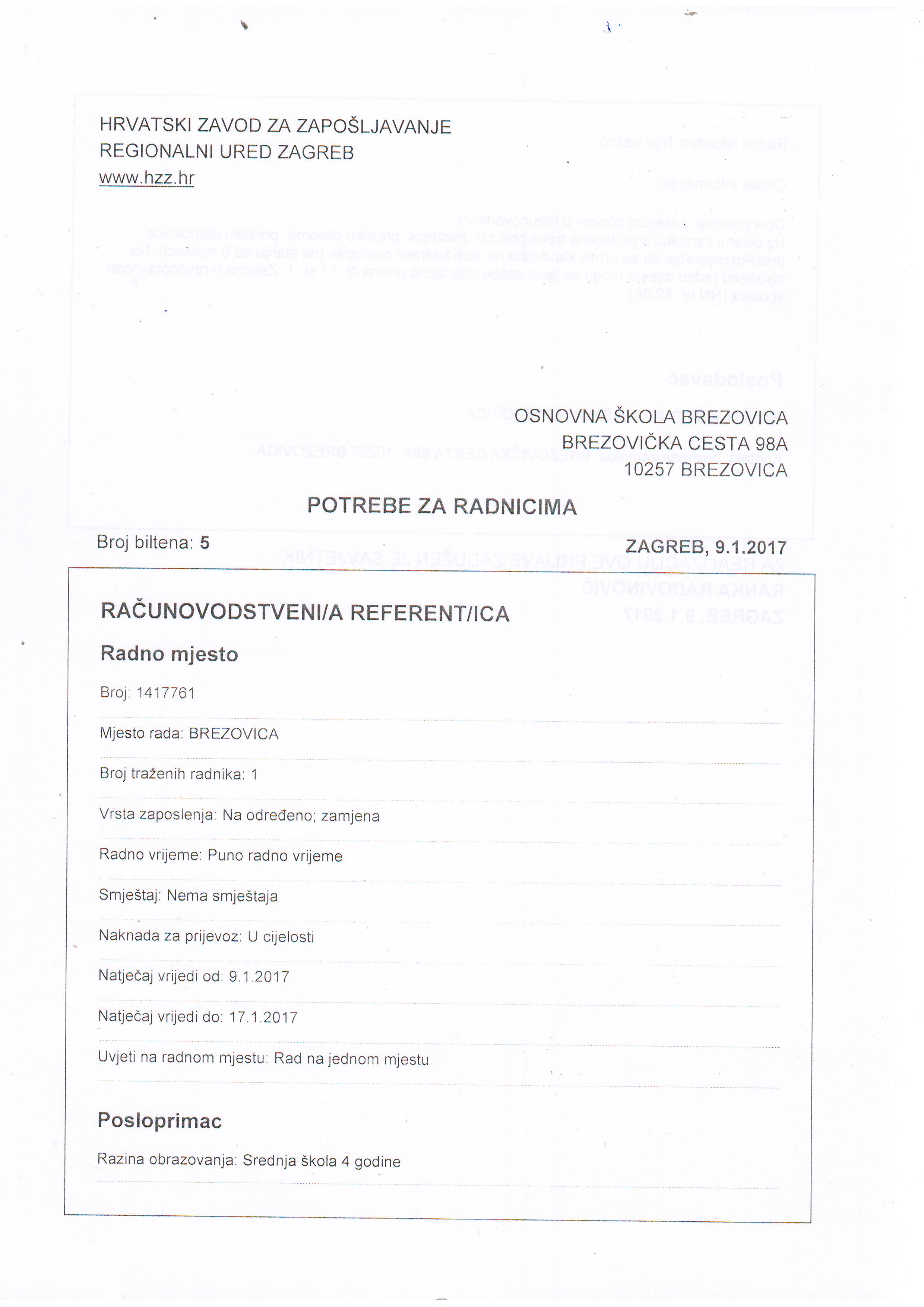 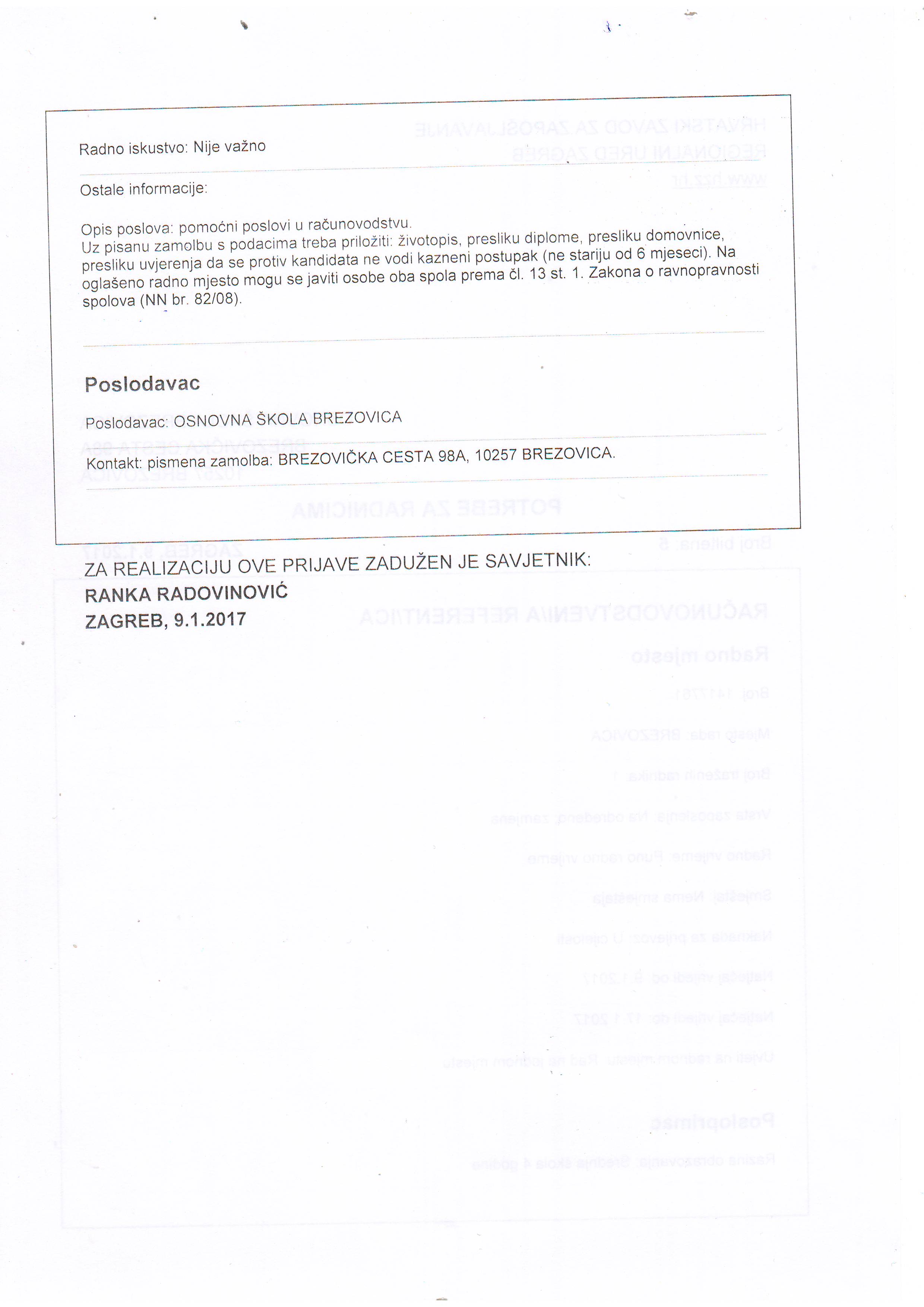 UČITELJ/ICA HRVATSKOG JEZIKA Radno mjesto
Broj: 1439301 Mjesto rada: BREZOVICA Broj traženih radnika: 1 Vrsta zaposlenja: Na određeno; zamjena Radno vrijeme: Puno radno vrijeme Način rada: 2 smjene Smještaj: Nema smještaja Naknada za prijevoz: U cijelosti Natječaj vrijedi od: 27.2.2017 Natječaj vrijedi do: 7.3.2017 Uvjeti na radnom mjestu: Rad na jednom mjestu Posloprimac
Razina obrazovanja: Fakultet, akademija, magisterij, doktorat Radno iskustvo: Nije važno Ostale informacije: Opis poslova: nastava hrvatskog jezika od 5-8 razreda.
Uz pisanu zamolbu s podacima treba priložiti: životopis, presliku diplome, presliku domovnice, presliku uvjerenja da se protiv kandidata ne vodi kazneni postupak (ne stariju od 6 mjeseci). Poslodavac
Poslodavac: OSNOVNA ŠKOLA BREZOVICA Kontakt: pismena zamolba: BREZOVIČKA CESTA 98A, 10257 BREZOVICA UČITELJ/ICA RAZREDNE NASTAVE Radno mjesto
Broj: 1441109 Mjesto rada: BREZOVICA Broj traženih radnika: 1 Vrsta zaposlenja: Na neodređeno; upražnjeni poslovi Radno vrijeme: Puno radno vrijeme Način rada: 2 smjene Smještaj: Nema smještaja Naknada za prijevoz: U cijelosti Natječaj vrijedi od: 2.3.2017 Natječaj vrijedi do: 10.3.2017 Uvjeti na radnom mjestu: Rad na jednom mjestu Posloprimac
Razina obrazovanja: Fakultet, akademija, magisterij, doktorat Radno iskustvo: Nije važno Ostale informacije: Opis poslova: izvođenje nastave od 1. do 4. razreda.
Prednost položen stručni ispit.
Uz pisanu zamolbu s podacima treba priložiti: životopis, presliku diplome, presliku domovnice, presliku uvjerenja da se protiv kandidata ne vodi kazneni postupak (ne stariju od 6 mjeseci). Poslodavac
Poslodavac: OSNOVNA ŠKOLA BREZOVICA Kontakt: pismena zamolba: BREZOVIČKA CESTA 98A, 10257 BREZOVICA UČITELJ/ICA MATEMATIKE Radno mjesto
Broj: 1466576 Mjesto rada: BREZOVICA Broj traženih radnika: 1 Vrsta zaposlenja: Na određeno; zamjena Radno vrijeme: Puno radno vrijeme Način rada: 2 smjene Smještaj: Nema smještaja Naknada za prijevoz: U cijelosti Natječaj vrijedi od: 25.4.2017 Natječaj vrijedi do: 3.5.2017 Uvjeti na radnom mjestu: Rad na jednom mjestu Posloprimac
Razina obrazovanja: Fakultet, akademija, magisterij, doktorat Radno iskustvo: Nije važno Ostale informacije: Opis poslova: izvođenje nastave matematike od 5. do 8. razreda osnovne škole.
Prednost položen stručni ispit.
Uz pisanu zamolbu s podacima treba priložiti: životopis, presliku diplome, presliku domovnice, presliku uvjerenja da se protiv kandidata ne vodi kazneni postupak (ne stariju od 6 mjeseci).
  Poslodavac
Poslodavac: OSNOVNA ŠKOLA BREZOVICA Kontakt: pismena zamolba: BREZOVIČKA CESTA 98A, 10257 BREZOVICA UČITELJ/ICA HRVATSKOG JEZIKA Radno mjesto
Broj: 1468459 Mjesto rada: ZAGREB Broj traženih radnika: 1 Vrsta zaposlenja: Na neodređeno; upražnjeni poslovi Radno vrijeme: Puno radno vrijeme Način rada: 2 smjene Smještaj: Nema smještaja Naknada za prijevoz: U cijelosti Natječaj vrijedi od: 28.4.2017 Natječaj vrijedi do: 8.5.2017 Uvjeti na radnom mjestu: Rad na jednom mjestu Posloprimac
Razina obrazovanja: Fakultet, akademija, magisterij, doktorat Radno iskustvo: Nije važno Ostale informacije: Opis poslova: nastava hrvatskog jezika od 5-8 razreda.
Prednost položen stručni ispit.
Uz pisanu zamolbu s podacima treba priložiti: životopis, presliku diplome, presliku domovnice, presliku uvjerenja da se protiv kandidata ne vodi kazneni postupak (ne stariju od 6 mjeseci). Poslodavac
Poslodavac: OSNOVNA ŠKOLA BREZOVICA Kontakt: pismena zamolba: BREZOVIČKA CESTA 98A, 10257 BREZOVICA UČITELJ/ICA RAZREDNE NASTAVE Radno mjesto
Broj: 1468461 Mjesto rada: ZAGREB Broj traženih radnika: 1 Vrsta zaposlenja: Na neodređeno; upražnjeni poslovi Radno vrijeme: Puno radno vrijeme Smještaj: Nema smještaja Naknada za prijevoz: U cijelosti Natječaj vrijedi od: 28.4.2017 Natječaj vrijedi do: 8.5.2017 Uvjeti na radnom mjestu: Rad na jednom mjestu Posloprimac
Razina obrazovanja: Fakultet, akademija, magisterij, doktorat Radno iskustvo: Nije važno Ostale informacije: Opis poslova: izvođenje nastave od 1-4 razreda.
Prednost položen stručni ispit.
Uz pisanu zamolbu s podacima treba priložiti: životopis, presliku diplome, presliku domovnice, presliku uvjerenja da se protiv kandidata ne vodi kazneni postupak (ne stariju od 6 mjeseci). Poslodavac
Poslodavac: OSNOVNA ŠKOLA BREZOVICA Kontakt: pismena zamolba: BREZOVIČKA CESTA 98A, 10257 BREZOVICA UČITELJ/ICA RAZREDNE NASTAVE Radno mjesto
Broj: 1468460 Mjesto rada: ZAGREB Broj traženih radnika: 1 Vrsta zaposlenja: Na određeno; zamjena Radno vrijeme: Puno radno vrijeme Način rada: 2 smjene Smještaj: Nema smještaja Naknada za prijevoz: U cijelosti Natječaj vrijedi od: 28.4.2017 Natječaj vrijedi do: 8.5.2017 Uvjeti na radnom mjestu: Rad na jednom mjestu Posloprimac
Razina obrazovanja: Fakultet, akademija, magisterij, doktorat Radno iskustvo: Nije važno Ostale informacije: Opis poslova: izvođenje nastave od 1-4 razreda.
Prednost položen stručni ispit.
Uz pisanu zamolbu s podacima treba priložiti: životopis, presliku diplome, presliku domovnice, presliku uvjerenja da se protiv kandidata ne vodi kazneni postupak (ne stariju od 6 mjeseci). Poslodavac
Poslodavac: OSNOVNA ŠKOLA BREZOVICA Kontakt: pismena zamolba: BREZOVIČKA CESTA 98A, 10257 BREZOVICA UČITELJ/ICA INFORMATIKE Radno mjesto
Broj: 1546114 Mjesto rada: ZAGREB Broj traženih radnika: 1 Vrsta zaposlenja: Na neodređeno; upražnjeni poslovi Radno vrijeme: Puno radno vrijeme Način rada: 2 smjene Smještaj: Nema smještaja Naknada za prijevoz: U cijelosti Natječaj vrijedi od: 22.11.2017 Natječaj vrijedi do: 30.11.2017 Posloprimac
Razina obrazovanja: Fakultet, akademija, magisterij, doktorat Radno iskustvo: Nije važno Ostale informacije: Opis poslova: izvođenje nastave informatike od 5-8 razreda.
Uz pisanu zamolbu s podacima treba priložiti: životopis, presliku diplome, presliku domovnice, presliku uvjerenja da se protiv kandidata ne vodi kazneni postupak (ne stariju od 6 mjeseci). Poslodavac
Poslodavac: OSNOVNA ŠKOLA BREZOVICA Kontakt: pismena zamolba: Brezovička cesta 98a, 10257 Brezovica UČITELJ/ICA RAZREDNE NASTAVE - KOMBINIRANI RAZREDNI ODJEL Radno mjesto
Broj: 1547125 Mjesto rada: ZAGREB Broj traženih radnika: 1 Vrsta zaposlenja: Na određeno; zamjena Radno vrijeme: Puno radno vrijeme Način rada: 2 smjene Smještaj: Nema smještaja Naknada za prijevoz: U cijelosti Natječaj vrijedi od: 24.11.2017 Natječaj vrijedi do: 4.12.2017 Uvjeti na radnom mjestu: Rad na jednom mjestu Posloprimac
Razina obrazovanja: Fakultet, akademija, magisterij, doktorat Radno iskustvo: Nije važno Ostale informacije: Opis poslova: vođenje nastave od 1-4 razreda.
Uz pisanu zamolbu s podacima treba priložiti: životopis, presliku diplome, presliku domovnice, presliku uvjerenja da se protiv kandidata ne vodi kazneni postupak (ne stariju od 6 mjeseci). Poslodavac
Poslodavac: OSNOVNA ŠKOLA BREZOVICA Kontakt: pismena zamolba: Brezovička cesta 98A, 10257 Brezovica UČITELJ/ICA PRIRODE I BIOLOGIJE Radno mjesto
Broj: 1547537 Mjesto rada: ZAGREB Broj traženih radnika: 1 Vrsta zaposlenja: Na određeno; zamjena Radno vrijeme: Puno radno vrijeme Način rada: 2 smjene Smještaj: Nema smještaja Naknada za prijevoz: U cijelosti Natječaj vrijedi od: 27.11.2017 Natječaj vrijedi do: 5.12.2017 Posloprimac
Razina obrazovanja: Fakultet, akademija, magisterij, doktorat Radno iskustvo: Nije važno Ostale informacije: Opis poslova: izvođenje nastave od 5-8 razreda.
Uz pisanu zamolbu s podacima treba priložiti: životopis, presliku diplome, presliku domovnice, presliku uvjerenja da se protiv kandidata ne vodi kanzneni postupak (ne stariju od 6 mjeseci). Poslodavac
Poslodavac: OSNOVNA ŠKOLA BREZOVICA Kontakt: pismena zamolba: Brezovička cesta 98a, 10257 Brezovica HRVATSKI ZAVOD ZA ZAPOŠLJAVANJE HRVATSKI ZAVOD ZA ZAPOŠLJAVANJE REGIONALNI URED ZAGREB REGIONALNI URED ZAGREB www.hzz.hr www.hzz.hr OSNOVNA ŠKOLA BREZOVICA OSNOVNA ŠKOLA BREZOVICA BREZOVIČKA CESTA 98A BREZOVIČKA CESTA 98A 10257 BREZOVICA 10257 BREZOVICA POTREBE ZA RADNICIMA POTREBE ZA RADNICIMA Broj biltena: 40 ZAGREB, 27.2.2017 ZA REALIZACIJU OVE PRIJAVE ZADUŽEN JE SAVJETNIK: RANKA RADOVINOVIĆ ZAGREB, 27.2.2017 HRVATSKI ZAVOD ZA ZAPOŠLJAVANJE HRVATSKI ZAVOD ZA ZAPOŠLJAVANJE REGIONALNI URED ZAGREB REGIONALNI URED ZAGREB www.hzz.hr www.hzz.hr OSNOVNA ŠKOLA BREZOVICA OSNOVNA ŠKOLA BREZOVICA BREZOVIČKA CESTA 98A BREZOVIČKA CESTA 98A 10257 BREZOVICA 10257 BREZOVICA POTREBE ZA RADNICIMA POTREBE ZA RADNICIMA Broj biltena: 43 ZAGREB, 2.3.2017 ZA REALIZACIJU OVE PRIJAVE ZADUŽEN JE SAVJETNIK: RANKA RADOVINOVIĆ ZAGREB, 2.3.2017 HRVATSKI ZAVOD ZA ZAPOŠLJAVANJE HRVATSKI ZAVOD ZA ZAPOŠLJAVANJE REGIONALNI URED ZAGREB REGIONALNI URED ZAGREB www.hzz.hr www.hzz.hr OSNOVNA ŠKOLA BREZOVICA OSNOVNA ŠKOLA BREZOVICA BREZOVIČKA CESTA 98A BREZOVIČKA CESTA 98A 10257 BREZOVICA 10257 BREZOVICA POTREBE ZA RADNICIMA POTREBE ZA RADNICIMA Broj biltena: 80 ZAGREB, 25.4.2017 ZA REALIZACIJU OVE PRIJAVE ZADUŽEN JE SAVJETNIK: RANKA RADOVINOVIĆ ZAGREB, 25.4.2017 HRVATSKI ZAVOD ZA ZAPOŠLJAVANJE HRVATSKI ZAVOD ZA ZAPOŠLJAVANJE REGIONALNI URED ZAGREB REGIONALNI URED ZAGREB www.hzz.hr www.hzz.hr OSNOVNA ŠKOLA BREZOVICA OSNOVNA ŠKOLA BREZOVICA BREZOVIČKA CESTA 98A BREZOVIČKA CESTA 98A 10257 BREZOVICA 10257 BREZOVICA POTREBE ZA RADNICIMA POTREBE ZA RADNICIMA Broj biltena: 83 ZAGREB, 28.4.2017 ZA REALIZACIJU OVE PRIJAVE ZADUŽEN JE SAVJETNIK: RANKA RADOVINOVIĆ ZAGREB, 28.4.2017 HRVATSKI ZAVOD ZA ZAPOŠLJAVANJE HRVATSKI ZAVOD ZA ZAPOŠLJAVANJE REGIONALNI URED ZAGREB REGIONALNI URED ZAGREB www.hzz.hr www.hzz.hr OSNOVNA ŠKOLA BREZOVICA OSNOVNA ŠKOLA BREZOVICA BREZOVIČKA CESTA 98A BREZOVIČKA CESTA 98A 10257 BREZOVICA 10257 BREZOVICA POTREBE ZA RADNICIMA POTREBE ZA RADNICIMA Broj biltena: 83 ZAGREB, 28.4.2017 ZA REALIZACIJU OVE PRIJAVE ZADUŽEN JE SAVJETNIK: RANKA RADOVINOVIĆ ZAGREB, 28.4.2017 HRVATSKI ZAVOD ZA ZAPOŠLJAVANJE HRVATSKI ZAVOD ZA ZAPOŠLJAVANJE REGIONALNI URED ZAGREB REGIONALNI URED ZAGREB www.hzz.hr www.hzz.hr OSNOVNA ŠKOLA BREZOVICA OSNOVNA ŠKOLA BREZOVICA BREZOVIČKA CESTA 98A BREZOVIČKA CESTA 98A 10257 BREZOVICA 10257 BREZOVICA POTREBE ZA RADNICIMA POTREBE ZA RADNICIMA Broj biltena: 83 ZAGREB, 28.4.2017 ZA REALIZACIJU OVE PRIJAVE ZADUŽEN JE SAVJETNIK: RANKA RADOVINOVIĆ ZAGREB, 28.4.2017 HRVATSKI ZAVOD ZA ZAPOŠLJAVANJE HRVATSKI ZAVOD ZA ZAPOŠLJAVANJE REGIONALNI URED ZAGREB REGIONALNI URED ZAGREB www.hzz.hr www.hzz.hr OSNOVNA ŠKOLA BREZOVICA OSNOVNA ŠKOLA BREZOVICA BREZOVIČKA CESTA 98A BREZOVIČKA CESTA 98A 10257 BREZOVICA 10257 BREZOVICA POTREBE ZA RADNICIMA POTREBE ZA RADNICIMA Broj biltena: 226 ZAGREB, 22.11.2017 ZA REALIZACIJU OVE PRIJAVE ZADUŽEN JE SAVJETNIK: RANKA RADOVINOVIĆ ZAGREB, 22.11.2017 HRVATSKI ZAVOD ZA ZAPOŠLJAVANJE HRVATSKI ZAVOD ZA ZAPOŠLJAVANJE REGIONALNI URED ZAGREB REGIONALNI URED ZAGREB www.hzz.hr www.hzz.hr OSNOVNA ŠKOLA BREZOVICA OSNOVNA ŠKOLA BREZOVICA BREZOVIČKA CESTA 98A BREZOVIČKA CESTA 98A 10257 BREZOVICA 10257 BREZOVICA POTREBE ZA RADNICIMA POTREBE ZA RADNICIMA Broj biltena: 228 ZAGREB, 24.11.2017 ZA REALIZACIJU OVE PRIJAVE ZADUŽEN JE SAVJETNIK: RANKA RADOVINOVIĆ ZAGREB, 24.11.2017 HRVATSKI ZAVOD ZA ZAPOŠLJAVANJE HRVATSKI ZAVOD ZA ZAPOŠLJAVANJE REGIONALNI URED ZAGREB REGIONALNI URED ZAGREB www.hzz.hr www.hzz.hr OSNOVNA ŠKOLA BREZOVICA OSNOVNA ŠKOLA BREZOVICA BREZOVIČKA CESTA 98A BREZOVIČKA CESTA 98A 10257 BREZOVICA 10257 BREZOVICA POTREBE ZA RADNICIMA POTREBE ZA RADNICIMA Broj biltena: 229 ZAGREB, 27.11.2017 ZA REALIZACIJU OVE PRIJAVE ZADUŽEN JE SAVJETNIK: RANKA RADOVINOVIĆ ZAGREB, 27.11.2017 